　防災×ライフ研究会　2022年度 活動予定商品開発・改良　商品開発相談会　など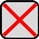 　研究会アドバイザー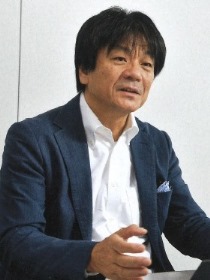 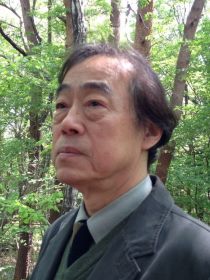 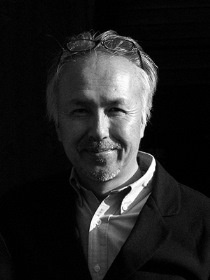 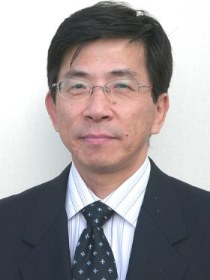 商品研究　勉強会開催　など情報発信・販路開拓　見本市等への出展助成制度、流通とのマッチングなど　【2021年度の主な活動実績】・個別相談会（商品開発相談会）の開催・㈱良品計画　無印良品直江津との商品取り扱い相談会の開催　　・Makuakeを活用した県産防災商品のプロモーション事業への参加　　・会員企業による企業交流会の開催会員はいずれも参加無料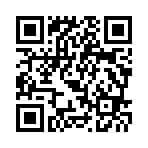 ＮＩＣＯ企画チーム行　ＦＡＸ　025-246-0030　　　　　　　　　　　メール  bousai@nico.or.jp　　　　　　　　　　　ウェブ　NICOホームページまたは右のＱＲコードから事業者名業種住　　所〒〒〒〒電話番号メール担 当 者　所属・役職担当者　氏名